ZPRÁVA O VÝSLEDCÍCH PŘEZKOUMÁNÍ HOSPODAŘENÍ OBCÍ A DOBROVOLNÝCH SVAZKŮ OBCÍNA ÚZEMÍ JIHOČESKÉHO KRAJE ZA ROK 2016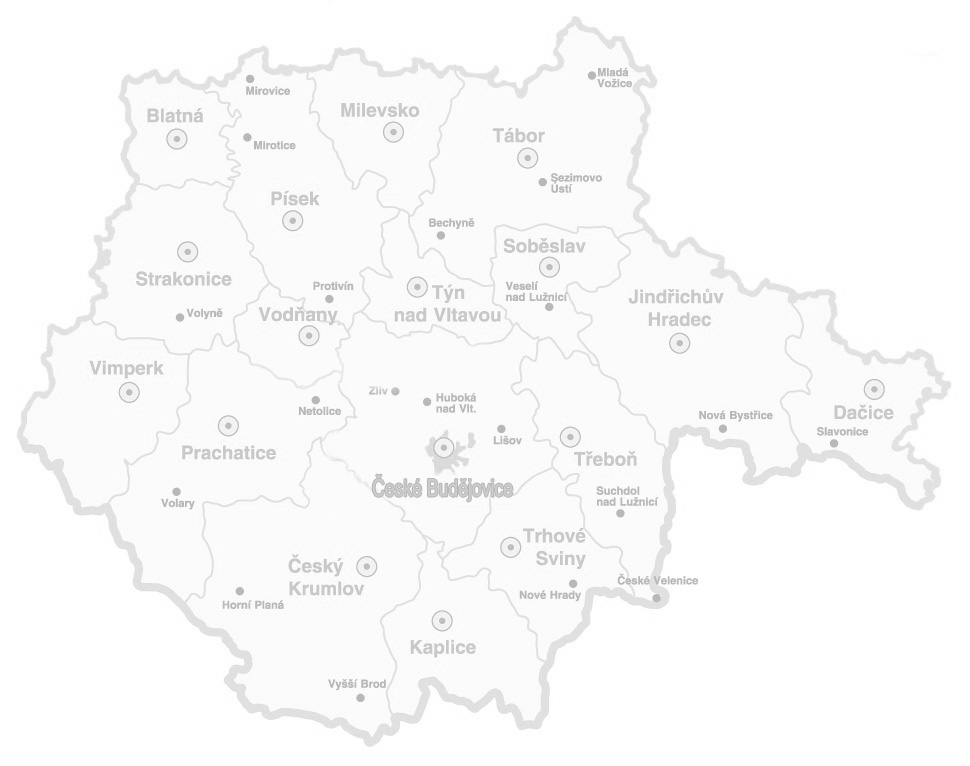 Předkládá:	Ing. Lubomír Bednář – OEKO, vedoucí oddělení přezkumu a metodiky                                                                   hospodaření obcíZpracovali:	Ing. Lubomír Bednář		Ing. Dagmar KoukolováÚvodNa území Jihočeského kraje se v roce 2016 nacházelo 680 územních celků (dále též ÚC), na něž se vztahuje povinnost přezkoumání hospodaření, z toho 623 územních samosprávných celků, tj. měst, městysů a obcí (dále též ÚSC) a 57 dobrovolných svazků obcí (dále též DSO).Povinnost nechat si přezkoumat hospodaření za uplynulý kalendářní rok je územním celkům stanovena v § 17 odst. 4 zákona č. 250/2000 Sb., o rozpočtových pravidlech územních rozpočtů, ve znění pozdějších předpisů. Podle ustanovení § 42 odst. 1 a 2 zákona č. 128/2000 Sb., o obcích, ve znění pozdějších předpisů, mohou ÚC požádat o provedení přezkoumání krajský úřad (bezplatně) nebo zadat přezkoumání svého hospodaření auditorovi či auditorské společnosti (za úhradu). Krajský úřad vykonává na území kraje přezkoumání hospodaření ÚC v rámci přenesené působnosti dle § 29 odst. 1 zákona č. 129/2000 Sb., o krajích, ve znění pozdějších předpisů. Postup při přezkoumávání hospodaření       2. 1.   Zpracování plánu přezkoumáváníKrajský úřad postupoval při realizaci výkonu přezkoumání hospodaření ÚC dle zákona č. 420/2004 Sb., o přezkoumávání hospodaření územních samosprávných celků a dobrovolných svazků obcí, ve znění pozdějších předpisů (dále jen zákon č. 420/2004 Sb.) a  rovněž v souladu se zákonem č. 255/2012 Sb., o kontrole (kontrolní řád), ve znění pozdějších předpisů.Krajský úřad Jihočeského kraje (dále jen KÚ JčK) požádalo o přezkoumání hospodaření 596 ÚC, z toho 548 ÚSC a 48 DSO. Své rozhodnutí zadat přezkoumání auditorovi nebo auditorské společnosti oznámilo KÚ JčK 84 ÚC (75 ÚSC a 9 DSO). Lze konstatovat, že přezkoumání hospodaření (dále též PH) prováděné krajským úřadem bylo uskutečněno u 88 % ÚC v Jihočeském kraji, zbývajících 12 % vykonali auditoři nebo auditorské společnosti na základě uzavřených smluv.  V následující tabulce je přehled počtu ÚC (podle okresů), jež byly za rok 2016 přezkoumány KÚ JčK a  auditorskými společnostmi.Tabulka č. 1Na základě žádostí doručených na KÚ JčK zpracovalo oddělení přezkumu a metodiky hospodaření obcí v souladu se zákonem č. 420/2004 Sb. časový plán přezkoumání hospodaření ÚC za rok 2016. Podle zákona č. 420/2004 Sb. je povinností uskutečnit u obcí, které vykonávají hospodářskou činnost nebo mají větší počet obyvatel než 800 osob, dílčí PH. Dílčí PH za rok 2016 bylo uskutečněno u všech obcí, které tyto podmínky splňují a u těch, které je nesplňují, na základě jejich výslovné žádosti.        2. 2.   Provedení přezkoumání hospodařeníPři přezkoumání hospodaření postupovali kontroloři vždy tak, aby byl zjištěn skutečný stav věci, zejména na základě dokladů a jiných písemností o finančním hospodaření a o celkovém hospodaření a nakládání s hmotným i nehmotným majetkem územních celků. Přezkoumání bylo prováděno výběrovým způsobem, při němž byly použity metody zabezpečující potřebnou reprezentativnost kontrolovaného vzorku. O průběhu přezkoumání vedli kontroloři předepsanou spisovou dokumentaci. Z jednotlivých dílčích přezkoumání byly pořízeny zápisy a na jejich základě byla zhotovena zpráva o výsledku přezkoumání hospodaření. Územní celky byly v souladu se zákonem seznamovány s obsahem zápisů a bylo jim předáváno a s nimi projednáváno konečné znění zprávy o výsledku přezkoumání hospodaření. Územním celkům bylo v souladu se zákonem umožněno podat k návrhu zprávy o výsledku přezkoumání hospodaření písemné stanovisko. Tuto možnost využil jeden územní celek (viz dále bod 4.5). Na přezkoumání hospodaření shora uvedeného počtu ÚC se podílelo postupně celkem 19 zaměstnanců KÚ JčK, zařazených do ekonomického odboru, oddělení přezkumu a metodiky hospodaření obcí (dále též OPH), kteří byli pověřeni výkonem přezkoumání hospodaření ÚC na území Jihočeského kraje za kalendářní rok 2016. Dílčí přezkoumání za předchozí část kalendářního roku byla provedena v období měsíců červenec – prosinec 2016 u 577 ÚC. V období měsíců únor – červen 2017 byla provedena dílčí přezkoumání za  zbývající část předchozího kalendářního roku u 577 ÚC a jednorázová přezkoumání u  19 ÚC.       2. 3.   Technické zabezpečení přezkoumávání      2.3.1 Využívání informačního systému MF ČR k plánování a realizaci přezkoumání hospodařeníOddělení přezkumu a metodiky hospodaření obcí průběžně využívá celostátní informační systém Modul plánování a přezkoumávání (dále jen IS MPP), který byl vytvořen MF ČR ve spolupráci s krajskými úřady a je dále průběžně rozšiřován a aktualizován. Tento software slouží pro tvorbu plánu přezkoumání, dále pro výkon vlastního přezkoumání ÚC a pro generování potřebných přehledů a výstupů. Všichni kontroloři jsou vybaveni notebooky, zápisy i zprávy se v naprosté většině tvoří, tisknou, projednávají a  předávají přímo v místě kontroly.IS MPP obsahuje výsledky přezkoumání hospodaření za přezkoumávaný rok, včetně údajů o plnění nápravných opatření u zjištěných chyb a nedostatků z minulých let. Ministerstvo financí z tohoto modulu přebírá plán přezkoumání hospodaření (§ 4 odst. 3 zákona č.  420/2004  Sb.), čerpá statistické údaje a  získává podklady pro dohledovou činnost.  2.3.2 Pracovní cesty na přezkoumání hospodařeníPři přezkoumání roku 2016 bylo uskutečněno celkem 642 pracovních cest, z toho 537 služebními vozidly, jimiž bylo ujeto celkem 66 065 km. V následující tabulce č. 2 je uveden statisticky zachycený vývoj dopravy kontrolorů na PH od roku 2008.Tabulka č. 2Poznámka: údaje převzaty z úseku autoprovozuPočet pracovních cest, vykonaných kontrolory OPH na přezkoumání hospodaření ÚC za rok 2016, se oproti předcházejícímu roku částečně zvýšil o 9 cest, což je nepodstatné, avšak oproti roku 2014 o 26 cest. Příčiny demonstrovaného vývoje je velmi složité specifikovat, avšak k největším vlivům na tento stav patří na jedné straně zlepšování plánování a organizace přepravních potřeb kontrolorů, když při  plánování jednotlivých PH jsou současně naplánovány též trasy a osádky jednotlivých automobilů se zaměřením na efektivní vytěžování kapacity automobilů i úsporu času kontrolorů. Volné kapacity ve  služebním vozidle se využívají i pro případy, kdy kontroloři vykonají časově úspornou cestu automobilem do cílového místa PH a až ke zpáteční cestě využijí veřejnou dopravu. Na druhé straně má stále nemalý vliv na počet pracovních cest kontrolorů, a tím i používání služebních automobilů, také počet žádostí ÚC o změnu termínu PH, což zpravidla vyvolá i další, původně neplánovanou pracovní cestu. Dalším důvodem zvyšování počtu pracovních cest jsou nepřepokládaná prodloužení PH na dotčených ÚC, vyvolaná potřebou rozšíření prováděného přezkoumání nebo kontrolou napravování většího počtu dříve zjištěných chyb a nedostatků.Předmět a hlediska přezkoumávání hospodaření ÚCPři přezkoumání hospodaření územních celků postupovali zaměstnanci OPH zásadně dle zákona č.  420/2004 Sb. a zákona č. 255/2012 Sb., o kontrole (kontrolní řád).Předmětem přezkoumání byly údaje o ročním hospodaření ÚC, tvořící součást závěrečného účtu podle § 17 odst. 2 a 3 zák. č. 250/2000 Sb., o rozpočtových pravidlech územních rozpočtů. Ve smyslu ustanovení § 2 zákona č. 420/2004 Sb. tvoří předmět přezkoumání:a) plnění příjmů a výdajů rozpočtu včetně peněžních operací, týkajících se rozpočtových prostředků,b) finanční operace, týkající se tvorby a použití peněžních fondů,c) náklady a výnosy podnikatelské činnosti územního celku,d) peněžní operace, týkající se sdružených prostředků vynakládaných na základě smlouvy mezi dvěma nebo více územními celky, anebo na základě smlouvy s jinými právnickými nebo fyzickými osobami,e) finanční operace, týkající se cizích zdrojů ve smyslu právních předpisů o účetnictví,f) hospodaření a nakládání s prostředky poskytnutými z Národního fondu a s dalšími prostředky ze  zahraničí poskytnutými na základě mezinárodních smluv,g) vyúčtování a vypořádání finančních vztahů ke státnímu rozpočtu, k rozpočtům krajů, k rozpočtům obcí, k jiným rozpočtům, ke státním fondům a k dalším osobám.Předmětem přezkoumání dále jea) nakládání a hospodaření s majetkem ve vlastnictví územního celku,b) nakládání a hospodaření s majetkem státu, s nímž hospodaří územní celek,c) zadávání a uskutečňování veřejných zakázek, s výjimkou úkonů a postupů přezkoumaných orgánem dohledu podle zvláštního právního předpisu,d) stav pohledávek a závazků a nakládání s nimi,e) ručení za závazky fyzických a právnických osob,f) zastavování movitých a nemovitých věcí ve prospěch třetích osob,g) zřizování věcných břemen k majetku územního celku,h) účetnictví vedené územním celkem.Dle § 3 zákona č. 420/2004 Sb. se předmět přezkoumání podle § 2 ověřuje z hlediskaa) dodržování povinností stanovených zvláštními právními předpisy, zejména předpisy o finančním hospodaření územních celků, o hospodaření s jejich majetkem, o účetnictví a o odměňování,b) souladu hospodaření s finančními prostředky ve srovnání s rozpočtem,c) dodržení účelu poskytnuté dotace nebo návratné finanční výpomoci a podmínek jejich použití,d) věcné a formální správnosti dokladů o přezkoumávaných operacích.Výsledky přezkoumání hospodaření územních celků v Jihočeském kraji za rok 2016 provedené KÚ JčK       4.1.  Výsledky přezkoumání hospodaření dle zákonaZávěry zpráv o výsledcích přezkoumání hospodaření obsahovaly tato vyjádření dle zákona č. 420/2004  Sb.:nebyly zjištěny chyby a nedostatky, nebobyly zjištěny chyby a nedostatky, které nemají závažnost nedostatků uvedených pod  písmenem c), anebobyly zjištěny nedostatky, spočívající     c1) v porušení rozpočtové kázně nebo vzniku správního deliktu podle zákona upravujícího rozpočtová pravidla územních rozpočtů,c2) v neúplnosti, nesprávnosti nebo neprůkaznosti vedení účetnictví,c4) v porušení povinností nebo překročení působnosti územního celku, stanovených zvláštními právními předpisy,c5) v neodstranění nedostatků zjištěných při dílčím přezkoumání nebo při přezkoumání za  předcházející roky.      4.2.  Konkrétní výsledky přezkoumání hospodaření územních celků vykonaných KÚ JčK Z následující tabulky a grafu vyplývá, že:u 268 ÚC (tj. 45 %) nebyly zjištěny chyby a nedostatky (z tohoto počtu u 84 ÚSC a  4  DSO kontroloři nezjistili žádné chyby při přezkoumání za uvedené období ani při  dílčím, ani při  konečném PH, zbývající 151 ÚSC a 31 DSO napravily chyby zjištěné při  dílčím PH) = výsledek přezkoumání vyjádřen v závěru zprávy a),u 250 ÚC (tj. 42 %) byly zjištěny chyby a nedostatky, které nemají závažnost nedostatků uvedených pod písmenem c) = vyjádření v závěru zprávy b), u 78 ÚC (tj. 13 %) byly zjištěny závažné chyby a nedostatky = vyjádření v závěru zprávy c).Tabulka č. 3Pozn.Součtový nesoulad mezi celkovým počtem ÚC s výsledkem „c“ a součtem hodnot ve sloupcích c1 až c6 je způsoben tím, že u 25 ÚC bylo zjištěno více druhů závažných nedostatků, definovaných v § 10 odst.  3 písm. c) zákona č. 420/2004 Sb.Graf č. 1 - znázornění výsledků přezkoumání hospodaření podle jednotlivých okresů celkem       4.3.  Rekapitulace zjištěných nedostatků při provádění přezkoumání hospodaření za rok 2016 krajským úřadem	4.3.1. Méně závažné nedostatky (výsledek přezkoumání „b“)Výsledek přezkoumání „b“ obsahovaly zprávy u 250 ÚC (238 ÚSC a 12 DSO), zjištěno bylo celkem 725  chyb a nedostatků méně závažného charakteru (705 chyb u ÚSC a 20 chyb u DSO). Při  přezkoumání hospodaření (dílčím, jednorázovém i konečném) bylo kontrolory u ÚC zjištěno celkem 1169 chyb méně závažného charakteru, z toho při dílčím přezkoumání 620 chyb a  nedostatků, z nichž bylo do uskutečnění konečného přezkoumání napraveno 444 chyb, tj. 72 % a nenapraveno zůstalo 176 chyb, tj.  28 %. Při jednorázovém přezkoumání, které se uskutečnilo u 19 ÚSC, bylo zjištěno 20 chyb a  nedostatků méně závažného charakteru. Při konečném přezkoumání bylo zjištěno 549 chyb méně závažného charakteru, z toho 534 u ÚSC a 15 u DSO.Nejčastějšími méně závažnými nedostatky uvedenými ve zprávě byly:územní celek neúčtoval k okamžiku uskutečnění účetního případu – 68 chyb u 63 ÚCskutečné stavy majetku a závazků územního celku nebyly zjištěny – 55 chyb u 48 ÚCzadavatel neuveřejnil na profilu zadavatele smlouvu uzavřenou na veřejnou zakázku malého rozsahu, jejíž cena přesáhla 500 000 Kč bez DPH, včetně všech jejích změn a dodatků, a to do  15 dnů od jejího uzavření - 42 chyb u 41 ÚCskutečné stavy majetku a závazků nebyly zaznamenány v inventurních soupisech – 37 chyb u 36 ÚCskutečný stav majetku nebyl při dokladové inventuře ověřen podle inventarizačních evidencí – 27 ÚCuvnitř orgánu veřejné správy nebyla zajištěna průběžná a následná kontrola – 24 chyb u 22 ÚCúzemní celek nedodržel obsahové vymezení položky výkazu zisku a ztráty "Náklady z činnosti" – 24 ÚCinventurní soupis nebyl vyhotoven ve stanoveném rozsahu – 21 ÚCúzemní celek neúčtoval k okamžiku uskutečnění účetního případu při převodech vlastnictví k  nemovitostem, které podléhaly vkladu do katastru nemovitostí – 19 ÚCve lhůtě uvedené v informaci o přijetí opatření k nápravě nebyla zaslána písemná zpráva o splnění – 18 ÚCúzemní celek nedodržel obsahové vymezení položky rozvahy " A.II.6. Drobný dlouhodobý hmotný majetek" – 14 ÚCzávěrečný účet neobsahoval stanovené náležitosti – 14 ÚC4.3.2.   Závažné nedostatky (výsledek přezkoumání „c“)Výsledek přezkoumání „c“ obsahovaly zprávy u 78 ÚC (75 ÚSC a 3 DSO), které se dopustily celkem 79 chyb a nedostatků závažného charakteru. Z tohoto počtu byly u 64 ÚC zjištěny nejen chyby závažného charakteru, ale i  chyby méně závažné. Při přezkoumání hospodaření (dílčím, jednorázovém i  konečném) bylo kontrolory u ÚC zjištěno celkem 150 chyb závažného charakteru, z toho při  dílčích přezkoumání 110  chyb a nedostatků, z nichž bylo do uskutečnění konečného přezkoumání územními celky napraveno 71, tedy 47 %. Při jednorázovém přezkoumání, které se uskutečnilo u 19 ÚSC, nebyly zjištěny chyby a  nedostatky závažného charakteru.  Porušení rozpočtové kázně (výsledek přezkoumání „c1“)Za rok 2016 byly zjištěny nedostatky, které byly vyhodnoceny jako porušení rozpočtové kázně nebo vznik správního deliktu podle zákona upravujícího rozpočtová pravidla územních rozpočtů. Podezření na vznik přestupku se projevilo u 17 ÚC, které se dopustily těchto chyb:poskytovatel nezveřejnil veřejnoprávní smlouvu o poskytnutí dotace nebo návratné finanční výpomoci a její dodatky na své úřední desce způsobem umožňujícím dálkový přístup v souladu se zákonem – 4 ÚCúzemní samosprávný celek nezveřejnil způsobem umožňujícím dálkový přístup úplné znění návrhu závěrečného účtu včetně celé zprávy o výsledku přezkoumání – 3 ÚCnávrh rozpočtu nebyl zveřejněn nejméně po dobu 15 dnů přede dnem jeho projednání v zastupitelstvu územního samosprávného celku – 2 ÚCnávrh závěrečného účtu nebyl zveřejněn na úřední desce – 2 ÚCnávrh závěrečného účtu svazku obcí, včetně zprávy o výsledku přezkoumání hospodaření, nebyl zveřejněn nejméně po dobu 15 dnů přede dnem jeho projednávání na zasedání příslušného orgánu svazku obcí – 1 ÚCnávrh závěrečného účtu územního samosprávného celku zveřejněný na úřední desce, neobsahoval alespoň údaje o plnění příjmů a výdajů rozpočtu v třídění podle nejvyšších jednotek druhového třídění rozpočtové skladby a závěr zprávy o výsledku přezkoumání hospodaření – 1 ÚCnebyla splněna povinnost uskutečnit rozpočtové opatření – 4 ÚC Neúplnost, nesprávnost nebo neprůkaznost vedení účetnictví (výsledek přezkoumání „c2“)Jedná se o nedostatky spočívající v porušení zákona č. 563/1991 Sb., o účetnictví. Zjištěno bylo 21 nedostatků u 17 ÚC v tomto rozlišení: inventarizační rozdíly nebyly vyúčtovány do účetního období, za které se inventarizací ověřuje stav majetku a závazků – 10 ÚCinventarizace majetku a závazků nebyla provedena – 3 ÚCskutečné stavy majetku a závazků územního celku nebyly zjištěny – 2 ÚCinventurní soupisy územního celku neobsahovaly skutečnosti, které by umožňovaly jednoznačné určení majetku a závazků – 1 ÚCúčetní jednotka při inventarizaci neověřila, zda zjištěný skutečný stav odpovídá stavu v účetnictví – 1 ÚCúčetnictví nebylo vedeno tak, aby účetní závěrka byla sestavena na jeho základě srozumitelně a  podávala věrný a poctivý obraz předmětu účetnictví a finanční situace účetní jednotky – 1 ÚC  územní celek nedodržel obsahové vymezení položky rozvahy „A.I.9 Dlouhodobý nehmotný majetek určený k prodeji – 1 ÚC územní celek nedodržel obsahové vymezení položek rozvahy „B.I. Zásoby" – 1 ÚC územní celek neprovedl dokladovou inventuru – 1 ÚC Pozměňování záznamů nebo dokladů v rozporu se zvláštními právními předpisy (výsledek přezkoumání „c3“)Za rok 2016 nebyly zjištěny takové skutečnosti. Porušení povinností nebo překročení působnosti územního celku, stanovených zvláštními právními předpisy (výsledek přezkoumání „c4“)Porušení povinností nebo překročení působnosti bylo zjištěno u 41 ÚC.Jednalo se nejčastěji o:Porušení zákona č. 128/2000 Sb., o obcích (obecní zřízení):zastupitelstvo nerozhodlo o úkonu spadajícím do jeho vyhrazené pravomoci – 3 ÚCzastupitelstvo obce nerozhodlo o uzavření smlouvy o přijetí a poskytnutí úvěru nebo zápůjčky, o převzetí dluhu, o převzetí ručitelského závazku, o přistoupení k závazku a o uzavření smlouvy o společnosti – 3 ÚCzastupitelstvo obce nerozhodlo o nabytí a převodu hmotných nemovitých věcí, včetně převodu bytů a nebytových prostor – 2 ÚCzáměr obce prodat hmotnou nemovitou věc nebyl zveřejněn na úřední desce po dobu nejméně 15 dnů před rozhodnutím v příslušném orgánu obce – 2 ÚCzáměr obce pronajmout hmotnou nemovitou věc nebyl zveřejněn na úřední desce po dobu nejméně 15 dnů před rozhodnutím v příslušném orgánu obce – 2 ÚCPorušení zákona č. 420/2004 Sb.:nebyla podána písemná informace přezkoumávajícímu orgánu o přijetí opatření k nápravě chyb a  nedostatků uvedených ve zprávě o výsledku přezkoumání hospodaření do 15 dnů od projednání závěrečného účtu, anebo nebyla přijata opatření k nápravě chyb a nedostatků uvedených ve zprávě o výsledku přezkoumání hospodaření. Neodstranění nedostatků zjištěných při dílčím přezkoumání nebo při přezkoumání za  předcházející roky (výsledek přezkoumání „c5“)U 30 ÚC bylo zjištěno neodstranění nedostatků z dílčího přezkoumání nebo neodstranění nedostatků z přezkoumání za předchozí roky. Nejčastěji se opakovaly tyto nedostatky:skutečné stavy majetku a závazků nebyly zjištěny – 4 ÚCúzemní celek neúčtoval k okamžiku uskutečnění účetního případu – 4 ÚCúzemní celek nedodržel odvětvové třídění rozpočtové skladby – 4 ÚCúzemní celek nedodržel postupy účtování transferů – 3 ÚCzadavatel nedodržel při postupu podle tohoto zákona zásady transparentnosti, rovného zacházení a zákazu diskriminace – 3 ÚC Nevytvoření podmínek pro přezkoumání podle § 7 odst. 2, znemožňující splnit požadavky stanovené v § 2 a 3 (výsledek přezkoumání „c6“)Za rok 2016 nebyly takové nedostatky zjištěny.  Rizika, na něž byly územní celky upozorněnyV rámci Zprávy o výsledku přezkoumání hospodaření za kalendářní rok 2016 bylo celkem 29 ÚC upozorněno na případná rizika, jež vyplynula ze zjištěných chyb a nedostatků a která by mohla mít negativní dopad na hospodaření ÚC v budoucnosti. Nejčastěji byly ÚC upozorněny na tato rizika:riziko uložení pokuty za naplnění skutkové podstaty přestupku dle § 22a odst. 5 zákona č.  250/2000  Sb., o rozpočtových pravidlech územních rozpočtů – 17 ÚCriziko uložení pokuty za naplnění skutkové podstaty přestupku dle § 14 odst. 1 písm. b) zákona č.  420/2004 Sb. – 12 ÚC.Písemná stanoviska podaná územními celky k  návrhu zprávy o výsledku přezkoumání hospodařeníJeden územní celek využil právo doručit kontrolorovi pověřenému řízením přezkoumání hospodaření písemné stanovisko k návrhu zprávy o výsledku přezkoumání hospodaření, a to obec Litvínovice. Námitky, obsažené ve stanovisku, byly prověřeny a zohledněny v konečném znění zprávy o výsledku přezkoumání hospodaření.Další zjištění učiněná v rámci přezkoumávání hospodaření územních celků5.1. Přestupky (do nabytí účinnosti zákona č. 250/2016 Sb., o odpovědnosti za přestupky a řízení o nich, dne 1. 7. 2017 „správní delikty“)Při přezkoumávání hospodaření ÚC za rok 2016 vzniklo 17 podezření na naplnění skutkové podstaty správního deliktu podle § 22a zákona č. 250/2000 Sb., o rozpočtových pravidlech územních rozpočtů, ve znění pozdějších předpisů. Nejčastějšími důvody pro vznik správního deliktu bylo to, že nebyl řádně zveřejněn návrh závěrečného účtu obce (7 krát), nebyla splněna povinnost uskutečnit rozpočtové opatření (4 krát) a poskytovatel nezveřejnil veřejnoprávní smlouvu o poskytnutí dotace (4 krát).V průběhu realizace výkonu přezkoumání hospodaření územních celků za rok 2016 bylo na OPH vyřízeno celkem 31 ještě původních správních deliktů podle § 14 zákona č. 420/2004 Sb. s uložením pokuty, které vznikly neplněním povinností dotčených územních celků, navazujících na projednání závěrečného účtu za rok 2015.Porovnání výsledků přezkoumání hospodaření územních celkůPorovnání výsledků přezkoumání hospodaření ÚC v JčK, provedená krajským úřadem, v časové řadě let 2014 až 2016, vyjádřená v následující tabulce a grafu: Tabulka č. 4Graf č. 2 – porovnání výsledků přezkoumání hospodaření ÚC za roky 2014 - 2016Z porovnání výsledků přezkoumání hospodaření ÚC za roky 2014 – 2016 vyplývají následující vývojové tendence:Počet ÚC hodnocených písmenem „a)“ se v roce 2016 snížil téměř na úroveň roku 2014.Počet ÚC hodnocených písmenem „b)“ je v roce 2016 nejvyšší za poslední tři toky.Počet ÚC hodnocených písmenem „c)“ v roce 2016 nejnižší za poslední tři roky.Z celkových výsledků přezkoumání hospodaření ÚC za rok 2016 dále vyplývá, že nejlepších výsledků v hodnocení bylo docíleno u ÚC okresů České Budějovice a Český Krumlov, kde hodnocení „a)“, tj. bez nedostatků, získalo 53 % ÚC. Nejméně hodnocení „c)“, tj. zjištění závažných nedostatků, obdržely ÚC okresu Písek (8 %). Nejvíce ÚC hodnocených písmenem „c)“ se nachází v okrese Prachatice (15 %) a nejméně ÚC hodnocených písmenem „a)“ je v okrese Prachatice (28 %). Výsledky přezkoumání hospodaření obcí a DSO, které zadaly v roce 2016 přezkoumání auditorovi7.1. Výsledky přezkoumání hospodařeníO přezkoumání hospodaření za rok 2016 požádalo auditora celkem 84 ÚC (z toho 75 ÚSC a 9 DSO).  Výsledky přezkoumání hospodaření auditory byly následující:u 64 ÚC nebyly zjištěny chyby a nedostatky = vyjádření „a)“,u 20 ÚC byly zjištěny chyby a nedostatky, které nemají závažnost nedostatků uvedených pod  písmenem „c)“ = vyjádření „b)“,u žádného ÚC nebyly zjištěny závažné chyby a nedostatky = vyjádření „c)“. Tabulka č. 5Graf č. 37.2. Kontrola plnění nápravných opatřeníKontroloři OPH provedli v měsíci lednu 2017 v souladu s ust. § 13 odst. 3 zákona č. 420/2004 Sb. kontrolu plnění přijatých nápravných opatření k odstranění chyb a nedostatků, uvedených ve  zprávách o výsledku PH za rok 2015 u vybraných územních celků, u nichž byl PH za tento rok proveden auditorem. Vybrány byly čtyři územní celky, a to: obec Černá v Pošumaví, obec Chvalšiny, městys Frymburk a obec Těšovice.Výstupem z těchto kontrol byl vždy protokol, zpracovaný v souladu se zákonem č.  255/2012  Sb., o  kontrole (kontrolní řád). Z provedených kontrol vyplynul poznatek, že  úroveň plnění přijatých nápravných opatření jednotlivými územními celky je velmi rozdílná. Kontrolní orgán však v tomto případě již nedisponuje žádnými dalšími prostředky, které by mohly kvalitu plnění nápravných opatření pozitivně ovlivnit.Celkové výsledky přezkoumání hospodaření územních celků Jihočeského kraje za rok 2016 provedené KÚ JčK a auditorem nebo auditorskou společnostíCelkové výsledky přezkoumání hospodaření územních celků za rok 2016 jsou uvedeny v následující tabulce:Tabulka č. 6 ZávěrPřezkoumávání hospodaření ÚSC a DSO v Jihočeském kraji za rok 2016 lze charakterizovat jako sourodý organizovaný proces, který probíhal dle zpracovaného a průběžně aktualizovaného plánu v souladu s ustanoveními zákona č. 420/2004 Sb. o přezkoumávání hospodaření územních samosprávných celků a dobrovolných svazků obcí, zákona č. 255/2012 Sb., o kontrole (kontrolní řád) a  navazujících právních předpisů. Velmi při tom oceňujeme připravenost a vstřícný přístup většiny kontrolovaných subjektů ke spolupráci na provedení přezkoumání hospodaření. Na  druhé straně také kontroloři OPH vytvářeli svým profesionálním přístupem k přezkoumání hospodaření předpoklady k  udržování dobrých vztahů krajského úřadu s představiteli přezkoumávaných ÚC V období přezkoumávání hospodaření za rok 2016 došlo v OPH postupně ke třem personálním změnám na místě kontrolora, včetně jednoho návratu z MD. Tým zaměstnanců OPH byl ještě v tomto kontrolním období doplněný a stabilizovaný, všichni kontroloři splňují předepsané kvalifikační podmínky.Ze statistického zhodnocení celkových výsledků přezkoumání hospodaření ÚC Jihočeského kraje za rok 2016 lze zaznamenat nepatrné zhoršení oproti roku 2015, když v procentním vyjádření tvoří soubor ÚC hodnocených bez závad „a)“ v tomto roce 49 % (v roce 2015 to bylo 51 %, v roce 2014 pak 47 %), zatímco soubor ÚC s výskytem závažných i méně závažných chyb a nedostatků „b)“+„c)“ vykazuje v roce 2016 zastoupení 51%, v roce 2015 to bylo 49 % a v roce 2014 až 53 %. Přestože se zastoupení jednotlivých ukazatelů výsledků přezkoumání hospodaření mezi lety mění, lze konstatovat, že ale nedochází k výrazným meziročním výkyvům.Vedle realizace výkonu přezkoumání hospodaření pokračovala ve své činnosti metodická skupina OPH, která průběžně zajišťuje metodickou pomoc jak ÚC kraje formou kvalifikovaných odpovědí na písemné dotazy obcí a DSO, tak i pro vlastní potřebu oddělení. Doručené dotazy a  odpovědi jsou shromažďovány a zveřejňovány na internetových stránkách Jihočeského kraje pro využití ostatními ÚC. Nezastupitelnou roli v pomoci obcím a DSO má stále i metodická pomoc poskytovaná všemi kontrolory na místě v průběhu přezkoumání nebo mimořádné účelové metodické dohlídky v obcích, které o to krajský úřad požádají. Na  prokazatelném zvýšení rozsahu a intenzity metodické činnosti krajského úřadu vůči územním celkům na území Jihočeského kraje se nepochybně projevila programová spolupráce OPH s oddělením výkaznictví ekonomického odboru, která je zaměřena na oblast účetnictví veřejnosprávních celků.V Českých Budějovicích dne 20. září 2017 ÚZEMNÍ CELKY JČ. KRAJE - PŘEZKOUMÁNÍ HOSPODAŘENÍ ZA ROK 2016ÚZEMNÍ CELKY JČ. KRAJE - PŘEZKOUMÁNÍ HOSPODAŘENÍ ZA ROK 2016ÚZEMNÍ CELKY JČ. KRAJE - PŘEZKOUMÁNÍ HOSPODAŘENÍ ZA ROK 2016ÚZEMNÍ CELKY JČ. KRAJE - PŘEZKOUMÁNÍ HOSPODAŘENÍ ZA ROK 2016ÚZEMNÍ CELKY JČ. KRAJE - PŘEZKOUMÁNÍ HOSPODAŘENÍ ZA ROK 2016ÚZEMNÍ CELKY JČ. KRAJE - PŘEZKOUMÁNÍ HOSPODAŘENÍ ZA ROK 2016ÚZEMNÍ CELKY JČ. KRAJE - PŘEZKOUMÁNÍ HOSPODAŘENÍ ZA ROK 2016ÚZEMNÍ CELKY JČ. KRAJE - PŘEZKOUMÁNÍ HOSPODAŘENÍ ZA ROK 2016ÚZEMNÍ CELKY JČ. KRAJE - PŘEZKOUMÁNÍ HOSPODAŘENÍ ZA ROK 2016ÚZEMNÍ CELKY JČ. KRAJE - PŘEZKOUMÁNÍ HOSPODAŘENÍ ZA ROK 2016OKRESpočet ÚC Jč krajepočet ÚC Jč krajepočet ÚC Jč krajepřezkum provedený KÚpřezkum provedený KÚpřezkum provedený KÚpřezkum provedený auditorempřezkum provedený auditorempřezkum provedený auditoremOKRESpočet ÚC Jč krajepočet ÚC Jč krajepočet ÚC Jč krajepřezkum provedený KÚpřezkum provedený KÚpřezkum provedený KÚpřezkum provedený auditorempřezkum provedený auditorempřezkum provedený auditoremOKRESÚCÚSCDSOÚCÚSCDSOÚCÚSCDSOČB11710981101037761ČK534674034613121JH1211061595841126224PI8175675696660PT696545854411110ST1211129108102613103TA11811081101028880Celkem680623575965484884759RokPočet pracovních cestPočet pracovních cestPočet pracovních cestPočet pracovních cestPočet pracovních cestRokslužebními auty%veřejnou dopravou%celkempočet najetých km služebními autyprůměrný počet km na 1 pracovní cestu2008325424565878142 8631312009410523754878540 8221002010508761572466574 0611462011509791322164162 3871232012484791292161364 9401342013507781462265364 4641272014509831071761663 9171262015519821141863362 8271212016537841051664266 065123Přezkoumání hospodaření územních celků Jihočeského kraje Přezkoumání hospodaření územních celků Jihočeského kraje Přezkoumání hospodaření územních celků Jihočeského kraje Přezkoumání hospodaření územních celků Jihočeského kraje Přezkoumání hospodaření územních celků Jihočeského kraje Přezkoumání hospodaření územních celků Jihočeského kraje Přezkoumání hospodaření územních celků Jihočeského kraje Přezkoumání hospodaření územních celků Jihočeského kraje Přezkoumání hospodaření územních celků Jihočeského kraje Přezkoumání hospodaření územních celků Jihočeského kraje Přezkoumání hospodaření územních celků Jihočeského kraje Přezkoumání hospodaření územních celků Jihočeského kraje Přezkoumání hospodaření územních celků Jihočeského kraje provedená krajským úřadem - rok 2016provedená krajským úřadem - rok 2016provedená krajským úřadem - rok 2016provedená krajským úřadem - rok 2016provedená krajským úřadem - rok 2016provedená krajským úřadem - rok 2016provedená krajským úřadem - rok 2016provedená krajským úřadem - rok 2016provedená krajským úřadem - rok 2016provedená krajským úřadem - rok 2016provedená krajským úřadem - rok 2016provedená krajským úřadem - rok 2016provedená krajským úřadem - rok 2016OkresÚCÚSCDSOVýsledek přezkoumání hospodaření (počet ÚC)Výsledek přezkoumání hospodaření (počet ÚC)Výsledek přezkoumání hospodaření (počet ÚC)Výsledek přezkoumání hospodaření (počet ÚC)Výsledek přezkoumání hospodaření (počet ÚC)Výsledek přezkoumání hospodaření (počet ÚC)Výsledek přezkoumání hospodaření (počet ÚC)Výsledek přezkoumání hospodaření (počet ÚC)Výsledek přezkoumání hospodaření (počet ÚC)OkresÚCÚSCDSOabcc1c2c3c4c5c6České Budějovice1101037583616610840Český Krumlov4034621154010130Jindřichův Hradec958411414113240470Písek7569636336010420Prachatice5854416339030630Strakonice1081026405315430930Tábor1101028563915140980Celkem59654848268250781317041300Přezkoumání hospodaření územních celků Jihočeského krajePřezkoumání hospodaření územních celků Jihočeského krajePřezkoumání hospodaření územních celků Jihočeského krajePřezkoumání hospodaření územních celků Jihočeského krajePřezkoumání hospodaření územních celků Jihočeského krajePřezkoumání hospodaření územních celků Jihočeského krajePřezkoumání hospodaření územních celků Jihočeského krajePřezkoumání hospodaření územních celků Jihočeského krajePřezkoumání hospodaření územních celků Jihočeského krajePřezkoumání hospodaření územních celků Jihočeského krajePřezkoumání hospodaření územních celků Jihočeského krajePřezkoumání hospodaření územních celků Jihočeského krajePřezkoumání hospodaření územních celků Jihočeského krajePřezkoumání hospodaření územních celků Jihočeského krajePřezkoumání hospodaření územních celků Jihočeského krajePřezkoumání hospodaření územních celků Jihočeského krajePřezkoumání hospodaření územních celků Jihočeského krajePřezkoumání hospodaření územních celků Jihočeského krajePřezkoumání hospodaření územních celků Jihočeského krajePřezkoumání hospodaření územních celků Jihočeského krajePřezkoumání hospodaření územních celků Jihočeského krajePřezkoumání hospodaření územních celků Jihočeského krajePřezkoumání hospodaření územních celků Jihočeského krajeprovedená krajským úřadem - srovnání 2014-2016provedená krajským úřadem - srovnání 2014-2016provedená krajským úřadem - srovnání 2014-2016provedená krajským úřadem - srovnání 2014-2016provedená krajským úřadem - srovnání 2014-2016provedená krajským úřadem - srovnání 2014-2016provedená krajským úřadem - srovnání 2014-2016provedená krajským úřadem - srovnání 2014-2016provedená krajským úřadem - srovnání 2014-2016provedená krajským úřadem - srovnání 2014-2016provedená krajským úřadem - srovnání 2014-2016provedená krajským úřadem - srovnání 2014-2016provedená krajským úřadem - srovnání 2014-2016provedená krajským úřadem - srovnání 2014-2016provedená krajským úřadem - srovnání 2014-2016provedená krajským úřadem - srovnání 2014-2016provedená krajským úřadem - srovnání 2014-2016provedená krajským úřadem - srovnání 2014-2016provedená krajským úřadem - srovnání 2014-2016provedená krajským úřadem - srovnání 2014-2016provedená krajským úřadem - srovnání 2014-2016provedená krajským úřadem - srovnání 2014-2016provedená krajským úřadem - srovnání 2014-2016okresÚCÚCÚCvýsledek přezkoumání hospodaření ÚCvýsledek přezkoumání hospodaření ÚCvýsledek přezkoumání hospodaření ÚCvýsledek přezkoumání hospodaření ÚCvýsledek přezkoumání hospodaření ÚCvýsledek přezkoumání hospodaření ÚCvýsledek přezkoumání hospodaření ÚCvýsledek přezkoumání hospodaření ÚCvýsledek přezkoumání hospodaření ÚCvýsledek přezkoumání hospodaření ÚCvýsledek přezkoumání hospodaření ÚCvýsledek přezkoumání hospodaření ÚCvýsledek přezkoumání hospodaření ÚCvýsledek přezkoumání hospodaření ÚCvýsledek přezkoumání hospodaření ÚCvýsledek přezkoumání hospodaření ÚCvýsledek přezkoumání hospodaření ÚCvýsledek přezkoumání hospodaření ÚCvýsledek přezkoumání hospodaření ÚCokresÚCÚCÚCaaaaaabbbbbbccccccokresÚCÚCÚC201420142015201520162016201420142015201520162016201420142015201520162016okres201420152016počet%počet%počet%počet%počet%počet%počet%počet%počet%ČB111110110444050455853503646423633171514131614ČK36384017472053215318331334153713513410JH939495384147504143383533354143171814151314PI757575435744593648243221283344811101368PT59585827462034162816462238335716271628915ST110110108514649454037434548445349161513121514TA112111110443953485651464438343935222020181514Celkem596596596264442834726845235392213725042971692157813Výsledek přezkoumání hospodaření ÚC Jč kraje provedených za rok 2016 auditoremVýsledek přezkoumání hospodaření ÚC Jč kraje provedených za rok 2016 auditoremVýsledek přezkoumání hospodaření ÚC Jč kraje provedených za rok 2016 auditoremVýsledek přezkoumání hospodaření ÚC Jč kraje provedených za rok 2016 auditoremVýsledek přezkoumání hospodaření ÚC Jč kraje provedených za rok 2016 auditoremVýsledek přezkoumání hospodaření ÚC Jč kraje provedených za rok 2016 auditoremVýsledek přezkoumání hospodaření ÚC Jč kraje provedených za rok 2016 auditoremOkresÚCÚSCDSOVýsledek přezkoumání hospodaření (počet ÚC) vyplývajících ze zprávVýsledek přezkoumání hospodaření (počet ÚC) vyplývajících ze zprávVýsledek přezkoumání hospodaření (počet ÚC) vyplývajících ze zprávabcČB761430CK131212110JH262242600PI660510PT11110920ST131031030TA880800Celkem84759642002016ÚCÚCÚCÚCÚSC (obce)ÚSC (obce)ÚSC (obce)ÚSC (obce)DSODSODSODSO2016celkemvýsledekvýsledekvýsledekcelkemvýsledekvýsledekvýsledekcelkemvýsledekvýsledekvýsledek2016celkemabccelkemabccelkemabcKÚ59626825078548235238754833123Auditor846420075581709630Celkem680100 %33249 %27040%7811 %623100 %29347 %25541%7512 %57100 %3969 %1526 %35 %